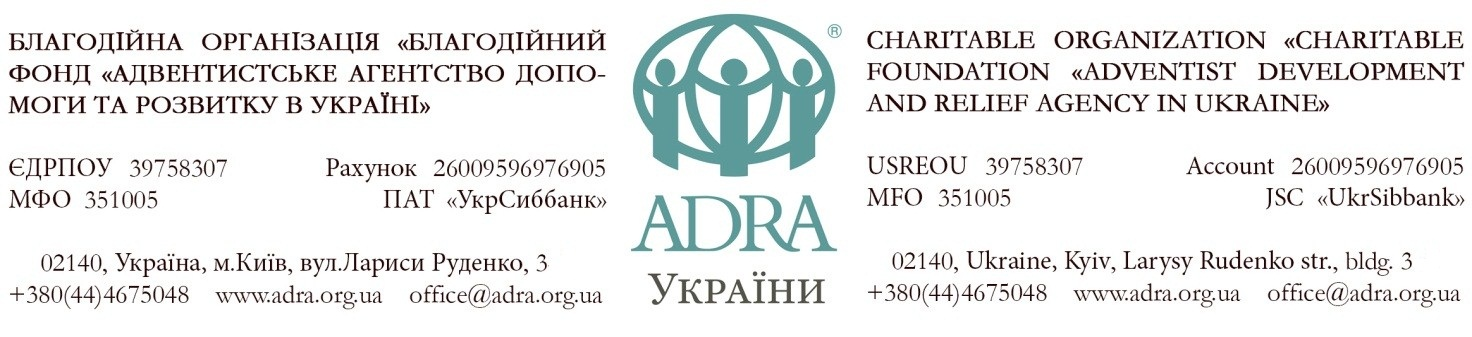             м. Київ                                                                                                                               «01»_жовтня__ 2021 рокуОГОЛОШЕННЯпро проведення закритого тендеруШановні пані та панове,      БЛАГОДІЙНА ОРГАНІЗАЦІЯ «БЛАГОДІЙНИЙ ФОНД «АДВЕНТИСТСЬКЕ АГЕНТСТВО ДОПОМОГИ ТА РОЗВИТКУ В УКРАЇНІ» ЄДРПОУ 39758307, місцезнаходження якої: м. Київ, вул. Л.Руденко, 3, 02140, Україна; оголошує тендер АДРА-01.10-2021 на визначення постачальника послуг з оренди транспортного засобу в рамках проекту «Забезпечення водопостачання найбільш уразливим категоріям населення, які постраждали внаслідок порушення водопостачання в 25 населених пунктах Авдіївського, Мар’їнського, Волноваського і Нікольського районів та на підконтрольної Державі території)».      Будь ласка, ознайомтесь з тендерною документацією, що складається з:а) цього Оголошення, б) проекту Договору, що додаються до цього повідомлення (Додаток №1);в) Тендерної форми (Додаток №2);г) Технічного завдання (Додаток №3);д) Цінова пропозиція (Додаток №4);е) Декларація стандартів (Додаток №5).Мета тендеру:Метою тендеру є вибір постачальника послуг з оренди транспортного засобу у кількості  1 одиниця протягом 5 місяців, згідно з технічним завданням.Предмет тендеру:Предметом тендеру є цінова пропозиція та інші документи, форма та зміст яких мають відповідати умовам, викладеним у Вимогах.Умови проведення тендеру:В тендері розглядаються пропозиції на оренду транспортного засобу згідно з Технічним завданням.Надані учасниками тендеру Цінові пропозиції мають бути дійсними без змін впродовж не менш ніж 30 (тридцять) календарних днів з дня їх подачі.Ціни мають бути зазначені в гривнях з урахуванням ПДВ, якщо передбачено.Загальні, якісні та технічні вимоги до послуг з оренди транспортного засобу детально викладені у Технічному завданні та цьому Оголошенні.Умови оренди та оплати викладені у Договорі. Оплата за оренду здійснюється після надання послуг протягом 10 (десяти) робочих днів з моменту підписання акту виконаних робіт. Перелік документів та кваліфікаційні вимоги до учасників:Учасники у складі тендерної пропозиції повинні надати перелік документів, які підтвердять наступні кваліфікаційні критерії та інші вимоги Замовника, а саме:Належним чином заповнена та підписана Тендерна формаЦінова пропозиціяКопія Свідоцтва про державну реєстрацію суб’єкта підприємницької діяльності або Виписка з державного реєстру, якщо учасник є юридичною особою або фізичною особою-підприємцем.Підтвердження виду діяльності (Копія Витягу з Єдиного державного реєстру юридичних осіб та фізичних осіб-підприємців), якщо учасник є юридичною особою або фізичною особою-підприємцем.Копія паспорту та ІПН, якщо учасник є фізичною особою.Копія документу, який підтверджує право власності на транспортний засіб.Порядок оформлення та подання тендерної пропозиції:Всі документи, що мають відношення до пропозиції тендерних торгів, повинні буди складені українською або російською мовами на фірмових бланках компанії учасника.Всі документи Учасника у складі тендерної пропозиції, повинні бути підписані та завірені печаткою.Кінцевий термін подання тендерної пропозиції – не пізніше «_ 18 » __жовтня__ 2021 року до 10:00. Всі пропозиції отримані після кінцевого терміну розгляду не підлягають.Пропозиції направляються в закритих конвертах на адресу: БЛАГОДІЙНА ОРГАНІЗАЦІЯ «БЛАГОДІЙНИЙ ФОНД «АДВЕНТИСТСЬКЕ АГЕНТСТВО ДОПОМОГИ ТА РОЗВИТКУ В УКРАЇНІ» вул. Торгова, буд. 2, Маріуполь, Україна, 87500. Учасники мають подавати пропозиції особисто або кур‘єрською поштою. Тендерні пропозиції, що надійдуть електронною поштою розглядатися не будуть.Відкриття конвертів буде проходити в 11:00 18 жовтня 2021 року за адресою вул. Торгова, буд. 2, м. Маріуполь. Всі заявники і бажаючі НЕ МОЖУТЬ бути присутніми на відкритті конвертів у зв’язку із ситуацією з COVID.Тендерна пропозиція має бути поміщеною у конверт формату А4, де на лініях склеювання має бути наклейка (зразок нижче) промаркована печаткою учасника (якщо є)  у декількох місцях, аби виключити можливість несанкціонованого ознайомлення із вмістом конверту до настання дати розкриття організацією тендерних пропозицій.   Конверт повинен містити назву тендеру і слова: «НЕ РОЗКРИВАТИ ДО…» (указати час і дату, зазначені у документації як строк розкриття конвертів з тендерною пропозицією).«Наліпка»Всі копії будь-яких документів, що включаються в тендерну пропозицію, мають бути обов’язково завіреними підписом учасника, а якщо учасником є юридична особа, то печаткою та підписом уповноваженої особи. До тендерної пропозиції повинні додаватись документи, які посвідчують право такої уповноваженої особи підписувати тендерну пропозицію (наказ про призначення керівника або довіреність).Всі пропозиції отримані після кінцевого терміну розгляду не підлягають.У разі необхідності, Замовник має право запросити від будь-якого Учасника тендеру повторне підтвердження відповідності його кваліфікаційним вимогам чи звернутися за підтвердженням такої інформації до державних органів або відповідних експертних установ, організацій.Вибір постачальника буде проводиться за бальною системою відповідно до наступних критеріїв:Критерії відбору переможця:Надання тендерної пропозиції в повному обсязі згідно вимог.Здатність вчасно та в повному обсязі виконати вимоги згідно Технічного завдання.Надання документів, що підтверджують право власності на транспортний засіб.Надання документів, що підтверджують справний технічний стан автомобіля (Діагностика автомобіля, Акт технічного огляду транспортного засобу або інше).Найменша цінова пропозиція.Всі тендерні пропозиції розглядаються на предмет їх відповідності заявленим вимогам. До участі у розгляді цінових пропозицій допускаються пропозиції, які повністю відповідають умовам тендеру. Пропозицією, що відповідає умовам тендеру, вважається пропозиція, що узгоджується з усіма умовами  та термінами тендерної документації.В разі отримання рівнозначних тендерних пропозицій щодо визначених у тендері критеріїв, перевага буде надана учаснику, що надав найменшу цінову пропозицію.Переможця  тендеру буде обрано на засіданні тендерного комітету, після детальної технічної, фінансової та правової  оцінки пропозицій, яке відбудеться не пізніше «_ 25_» _жовтня__ 2021 року. Оприлюднення інформації щодо переможця відбудеться протягом 5 (п’яти) робочих днів після офіційного затвердження переможців тендерним комітетом, шляхом надсилання відповідних повідомлень всім учасникам тендеру електронною поштою.Проводячи тендер, БЛАГОДІЙНА ОРГАНІЗАЦІЯ «БЛАГОДІЙНИЙ ФОНД «АДВЕНТИСТСЬКЕ АГЕНТСТВО ДОПОМОГИ ТА РОЗВИТКУ В УКРАЇНІ» не приймає на себе жодних зобов'язань щодо укладання договорів з учасниками тендеру, в т.ч. у переможця тендера. Дане повідомлення не є попереднім договором, офертою, в т.ч. публічною. 	БЛАГОДІЙНА ОРГАНІЗАЦІЯ «БЛАГОДІЙНИЙ ФОНД «АДВЕНТИСТСЬКЕ АГЕНТСТВО ДОПОМОГИ ТА РОЗВИТКУ В УКРАЇНІ» залишає за собою право вимагати від учасників тендеру додаткові матеріали або інформацію, що підтверджують відповідність окремих положень пропозицій вимогам специфікації та юридичної особи як учасника даного тендеру.  	БЛАГОДІЙНА ОРГАНІЗАЦІЯ «БЛАГОДІЙНИЙ ФОНД «АДВЕНТИСТСЬКЕ АГЕНТСТВО ДОПОМОГИ ТА РОЗВИТКУ В УКРАЇНІ» залишає за собою право приймати або відхиляти будь-яку тендерну заявку відповідно до документації і власних Політик і Процедур та припинити процедуру тендеру й відмовитися від всіх заявок у будь-який час до укладення договору, не несучи, при цьому, ніякої відповідальності перед учасниками тендеру. 	БЛАГОДІЙНА ОРГАНІЗАЦІЯ «БЛАГОДІЙНИЙ ФОНД «АДВЕНТИСТСЬКЕ АГЕНТСТВО ДОПОМОГИ ТА РОЗВИТКУ В УКРАЇНІ» зобов’язана повідомити про причини відхилення всіх тендерних заявок за умови надходження письмового запиту від учасника тендеру.Будь-які питання стосовно цього тендеру мають бути подані в електронному форматі на адресу електронної пошти: Roman.Voinych@adra.ua (до уваги Романа Войнич (телефон +380985719119).Дякуємо за співпрацю.Президент БО «БФ «АДРА Україна»      			      _________________ Нікітюк А.В.ПРОПОЗИЦІЯ НА ТЕНДЕР АДРА-01.10-2021(ОРЕНДА ТРАНСПОРТНОГО ЗАСОБУ)НЕ РОЗКРИВАТИ ДО 10:00, « 18   »  жовтня     2021 рокуКатегоріяБали, виділені кожному факторуФінансові вимогиНайменша цінова пропозиція (яка включає компенсацію ПММ, витрати, пов’язані з використанням транспортного засобу, технічне обслуговування та поточний ремонт транспортного засобу)40Технічні вимоги60Кількість пасажирських місць5Наявність кондиціонера5Наявність аптечки10Наявність вогнегасника10Наявність обов’язкового страхування10Рік випуску5Пробіг5Надання документів, що підтверджують справний технічний стан автомобіля (Діагностика автомобіля, Акт технічного огляду транспортного засобу або інше).10Загальна оцінка100